Rešitve: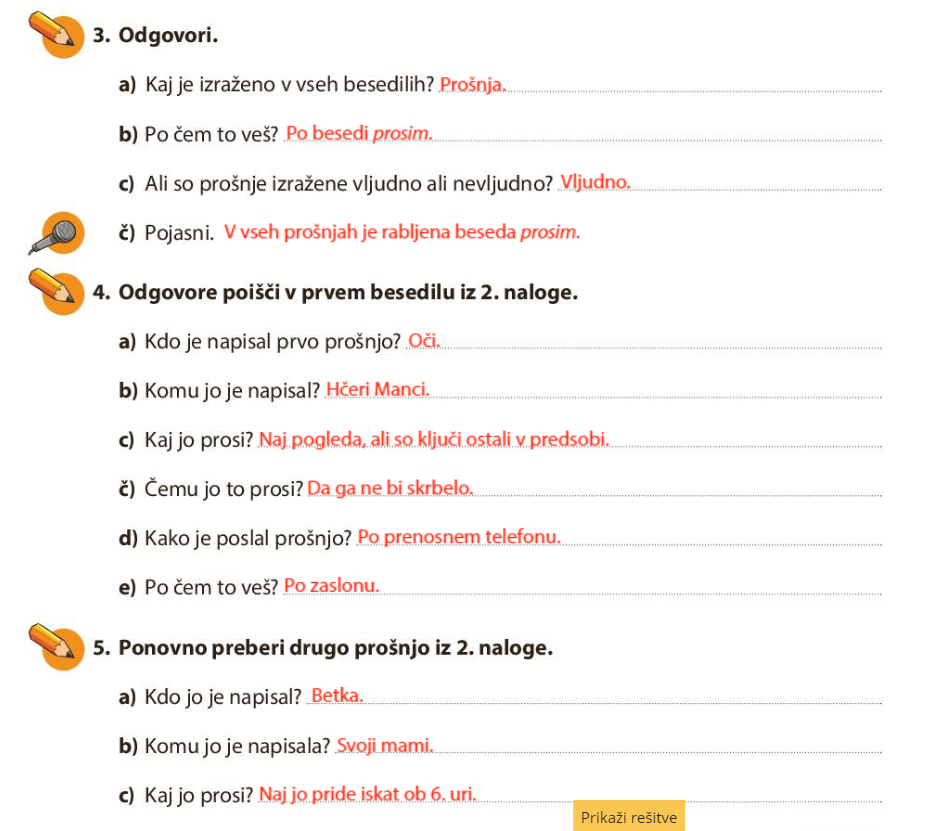 DELO NA DALJAVOŠolsko leto 2019/ 2020Razred: 4. aDELO NA DALJAVOŠolsko leto 2019/ 2020Razred: 4. aDELO NA DALJAVOŠolsko leto 2019/ 2020Razred: 4. aDELO NA DALJAVOŠolsko leto 2019/ 2020Razred: 4. aPredmet:SLJZaporedna št. ure: 146.Datum: 12. 5. 2020Učiteljica:Zdenka MežanTema: Kako pišemo prošnjo in kaj vse napišemo v njej?Tema: Kako pišemo prošnjo in kaj vse napišemo v njej?Tema: Kako pišemo prošnjo in kaj vse napišemo v njej?Tema: Kako pišemo prošnjo in kaj vse napišemo v njej?Pripomočki: SDZ str.78, 79Posnetek razlage Prošnja: https://www.youtube.com/watch?v=mBx_2Gv9XY8&feature=youtu.be&fbclid=IwAR3GTzQUCiUFhwFvdUU-cbd5me6HxxCV8LVS9Hns33UZRaYkuxG6rlNjmn8Pripomočki: SDZ str.78, 79Posnetek razlage Prošnja: https://www.youtube.com/watch?v=mBx_2Gv9XY8&feature=youtu.be&fbclid=IwAR3GTzQUCiUFhwFvdUU-cbd5me6HxxCV8LVS9Hns33UZRaYkuxG6rlNjmn8Pripomočki: SDZ str.78, 79Posnetek razlage Prošnja: https://www.youtube.com/watch?v=mBx_2Gv9XY8&feature=youtu.be&fbclid=IwAR3GTzQUCiUFhwFvdUU-cbd5me6HxxCV8LVS9Hns33UZRaYkuxG6rlNjmn8Pripomočki: SDZ str.78, 79Posnetek razlage Prošnja: https://www.youtube.com/watch?v=mBx_2Gv9XY8&feature=youtu.be&fbclid=IwAR3GTzQUCiUFhwFvdUU-cbd5me6HxxCV8LVS9Hns33UZRaYkuxG6rlNjmn8Namen učenja:Spoznavanje pisne neuradne prošnjeNamen učenja:Spoznavanje pisne neuradne prošnjeNamen učenja:Spoznavanje pisne neuradne prošnjeNamen učenja:Spoznavanje pisne neuradne prošnjeKriteriji uspešnosti: uspešen/na boš, ko boš:bral/a, razumel/a in povzel/a pisno neuradno prošnjo.Kriteriji uspešnosti: uspešen/na boš, ko boš:bral/a, razumel/a in povzel/a pisno neuradno prošnjo.Kriteriji uspešnosti: uspešen/na boš, ko boš:bral/a, razumel/a in povzel/a pisno neuradno prošnjo.Kriteriji uspešnosti: uspešen/na boš, ko boš:bral/a, razumel/a in povzel/a pisno neuradno prošnjo.Potek dela: Preberi vprašanja pri 1. nalogi  SDZ str. 78 in razmisli.Si že slišal/a, kaj je pisna neuradna prošnja? Predlagam, da za začetek pogledaš posnetek razlage Prošnja: https://www.youtube.com/watch?v=mBx_2Gv9XY8&feature=youtu.be&fbclid=IwAR3GTzQUCiUFhwFvdUU-cbd5me6HxxCV8LVS9Hns33UZRaYkuxG6rlNjmn8SDZ str.782. nalogaPreberi raznovrstne neuradne prošnje. (Elektronsko pismo je na naslednji strani.)SDZ 2, str. 793., 4., 5. nalogaZ odgovori dokaži razumevanje prebranih besedil. Razmisli o sporočevalcu, naslovniku, namenu in temi teh besedil ter o prepoznavanju prošnje. Preveri rešitve spodaj, obkljukaj, oziroma popravi, če je potrebno in mi pošlji v pregled.Samo za tiste učence, ki želijo in samostojno zmorejo več:Poglej si še pptx Prošnja: https://drive.google.com/file/d/1G0Ar844KaqV58n-ZgEAmsRIe55tmQvsZ/view?usp=sharingPotek dela: Preberi vprašanja pri 1. nalogi  SDZ str. 78 in razmisli.Si že slišal/a, kaj je pisna neuradna prošnja? Predlagam, da za začetek pogledaš posnetek razlage Prošnja: https://www.youtube.com/watch?v=mBx_2Gv9XY8&feature=youtu.be&fbclid=IwAR3GTzQUCiUFhwFvdUU-cbd5me6HxxCV8LVS9Hns33UZRaYkuxG6rlNjmn8SDZ str.782. nalogaPreberi raznovrstne neuradne prošnje. (Elektronsko pismo je na naslednji strani.)SDZ 2, str. 793., 4., 5. nalogaZ odgovori dokaži razumevanje prebranih besedil. Razmisli o sporočevalcu, naslovniku, namenu in temi teh besedil ter o prepoznavanju prošnje. Preveri rešitve spodaj, obkljukaj, oziroma popravi, če je potrebno in mi pošlji v pregled.Samo za tiste učence, ki želijo in samostojno zmorejo več:Poglej si še pptx Prošnja: https://drive.google.com/file/d/1G0Ar844KaqV58n-ZgEAmsRIe55tmQvsZ/view?usp=sharingPotek dela: Preberi vprašanja pri 1. nalogi  SDZ str. 78 in razmisli.Si že slišal/a, kaj je pisna neuradna prošnja? Predlagam, da za začetek pogledaš posnetek razlage Prošnja: https://www.youtube.com/watch?v=mBx_2Gv9XY8&feature=youtu.be&fbclid=IwAR3GTzQUCiUFhwFvdUU-cbd5me6HxxCV8LVS9Hns33UZRaYkuxG6rlNjmn8SDZ str.782. nalogaPreberi raznovrstne neuradne prošnje. (Elektronsko pismo je na naslednji strani.)SDZ 2, str. 793., 4., 5. nalogaZ odgovori dokaži razumevanje prebranih besedil. Razmisli o sporočevalcu, naslovniku, namenu in temi teh besedil ter o prepoznavanju prošnje. Preveri rešitve spodaj, obkljukaj, oziroma popravi, če je potrebno in mi pošlji v pregled.Samo za tiste učence, ki želijo in samostojno zmorejo več:Poglej si še pptx Prošnja: https://drive.google.com/file/d/1G0Ar844KaqV58n-ZgEAmsRIe55tmQvsZ/view?usp=sharingPotek dela: Preberi vprašanja pri 1. nalogi  SDZ str. 78 in razmisli.Si že slišal/a, kaj je pisna neuradna prošnja? Predlagam, da za začetek pogledaš posnetek razlage Prošnja: https://www.youtube.com/watch?v=mBx_2Gv9XY8&feature=youtu.be&fbclid=IwAR3GTzQUCiUFhwFvdUU-cbd5me6HxxCV8LVS9Hns33UZRaYkuxG6rlNjmn8SDZ str.782. nalogaPreberi raznovrstne neuradne prošnje. (Elektronsko pismo je na naslednji strani.)SDZ 2, str. 793., 4., 5. nalogaZ odgovori dokaži razumevanje prebranih besedil. Razmisli o sporočevalcu, naslovniku, namenu in temi teh besedil ter o prepoznavanju prošnje. Preveri rešitve spodaj, obkljukaj, oziroma popravi, če je potrebno in mi pošlji v pregled.Samo za tiste učence, ki želijo in samostojno zmorejo več:Poglej si še pptx Prošnja: https://drive.google.com/file/d/1G0Ar844KaqV58n-ZgEAmsRIe55tmQvsZ/view?usp=sharingSamovrednotenje:Kaj sem se danes naučil/a?Je namen učenja dosežen?Sem bil/a uspešna glede na kriterije uspešnosti?Samovrednotenje:Kaj sem se danes naučil/a?Je namen učenja dosežen?Sem bil/a uspešna glede na kriterije uspešnosti?Samovrednotenje:Kaj sem se danes naučil/a?Je namen učenja dosežen?Sem bil/a uspešna glede na kriterije uspešnosti?Samovrednotenje:Kaj sem se danes naučil/a?Je namen učenja dosežen?Sem bil/a uspešna glede na kriterije uspešnosti?